                                          IV. třída               8. - 12. 6. 2020Český jazyk, ILP, matematika, IT, vlastivěda, přírodověda, Hv, Vv, Tv, Pč,  (jaroslava.puncocharova@zs-mszainvalidovnou.cz)Skupina s IVPČj. , uč. str. 112 - 113, PS  str. 34 - 35Procvičování učivaM  str. 28, 29, 30 -  přepsat a vypočítat do domácího sešitu. Procvičování učiva: sčítání, odčítání, násobení a dělení. Dělení 9. Násobení je opakované přičítání stejného čísla, dělení je opak násobení, to je opakované odčítání stejného čísla.Skupina I.Čj uč. str 112Procvičování učivaM uč, str. 62 - 64Procenta, desetinná čísla, záporná čísla, procvičování učivaGeometrie- PS str. 48  – prostorová geometrie, logické úlohy Pro obě skupiny:Čtení: vlastní knížka dle svého výběru, následné vypracování referátuSloh: Vyprávění – příroda v létěILP: k dispozici na webu školyIT: vyhledávání informací na internetu a samostatná práce s aplikacemiVl: Procvičování učivaHusitství - HabsburkovéPř: PS str. 44Člověk a příroda, ochrana přírodyHv: opakování písní a notVv: MOTÝL – odkrývací technikaPomůcky : voskovky ( když je nemáme, tak si motýlka jen nakreslíme), obyčejný papír ( čtvrtka by byla lepší )Posup: Na papír (nejlépe na čtvrtku) nanášíme silnou vrstvu voskovek. Můžeme kombinovat různé barvy. Nůžkami vyškrabujeme motýlka. Při vyškrabávání opatrně při manipulaci s nůžkami. 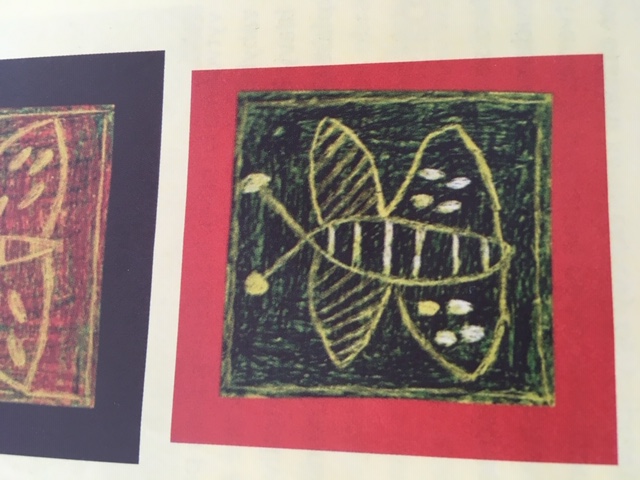 Tv: rozcvička, dřepy, skákání přes švihadlo, dle možnosti vycházky v příroděMožno také využít: parkour: https://www.youtube.com/watch?v=cLl6XVHsEOQ&feature=youtu.be                                               https://www.youtube.com/watch?v=EAV-32G_9Xg odkaz na hru: https://pin.it/ok9dOEYPč: Práce montážní a demontážní – stavebnice Lego, puzzleUčivo je možné procvičit: https://learnenglishkids.britishcouncil.org/?_ga=2.237639552.1237484139.1584114412-63831574.1584114412 www.umimecesky.cz www.onlinecviceni.czwww.rysava.websnadno.czwww.ctedu.czZadané učivo bude považováno za probrané a bude hodnoceno!!!Vypracované úkoly prosím posílat domluveným způsobem do konce týdne.V případě nejasností kontaktovat učitele předmětu na emailové adrese.